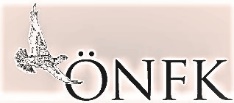 Till dig som ska delta på middag i Abisko!Nu är det dags att anmäla till middag!FA Vinter Fjäll SM, Fjällpokal och ÖNFK:s eget prov.Abisko 2-5/4-2020Middag med Prisutdelning kl 19 på Abisko Turiststation. Prisutdelning sker efter kvällens middag.ca 20.30 på Turiststation.Middag torsdag 2/4 kl 19.00Middag fredag   3/4 kl 19.00Middag lördag   4/4 kl 19.00Anmälan till middag skickas till Mariann Hjort via epost eller sms senast 16/3.Uppge namn och datum på vilka som ska delta på middag.Epost: mariann.hjort@telia.comTelefon: SMS: 0702499712, Utland SMS +46702499712Anmälan till middagen senast måndag 16/3. Bindande anmälan, betalning sker på plats till Abisko Turiststation. Pris: 225 kr, Buffé kommer att serveras alla dagar. Meddela mig, Mariann Hjort i samband med anmälan till middag om du är allergisk mot något.HälsningarMariann Hjort ÖNFK